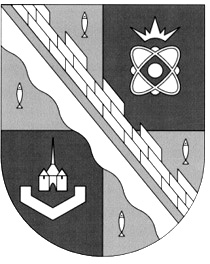 администрация МУНИЦИПАЛЬНОГО ОБРАЗОВАНИЯ                                        СОСНОВОБОРСКИЙ ГОРОДСКОЙ ОКРУГ  ЛЕНИНГРАДСКОЙ ОБЛАСТИпостановлениеот 17/10/2014 № 2408О внесении изменений в постановление администрации Сосновоборского городского округа от  26.03.2014 № 654«О формировании фонда капитального ремонта в отношении многоквартирных домов на счете регионального оператора"На основании предоставленной информации от Комитета государственного жилищного надзора и контроля Ленинградской области в соответствии с пунктом 2 статьи 172 Жилищного кодекса Российской Федерации, администрация Сосновоборского городского округа  п о с т а н о в л я е т:Внести изменения в постановление администрации Сосновоборского городского округа от 26.03.2014 № 654 «О формировании фонда капитального ремонта в отношении многоквартирных домов на счете регионального оператора»:Исключить из перечня многоквартирных домов, расположенных на территории Сосновоборского городского округа, которые не выбрали способ формирования фонда капитального ремонта или выбранный ими способ не был реализован в установленный частью 5 статьи 170 Жилищного кодекса Российской Федерации срок: - из п.п. 3 многоквартирный дом № 10 по ул.Красных Фортов; - из п.п. 11 многоквартирный дом № 19 по Липовскому пр.;  - из п.п.12 многоквартирный дом № 46 по пр.Героев.Включить в перечень многоквартирных домов, расположенных на территории Сосновоборского городского округа, которые не выбрали способ формирования фонда капитального ремонта или выбранный ими способ не был реализован в установленный частью 5 статьи 170 Жилищного кодекса Российской Федерации срок:- в п.п. 12 многоквартирный дом №29 по пр.Героев. Общему отделу администрации (Тарасова М.С.) обнародовать настоящее постановление на электронном сайте городской газеты «Маяк».Пресс-центру администрации (Арибжанов Р.М.) разместить настоящее постановление  на официальном сайте Сосновоборского городского округа.Настоящее постановление вступает в силу со дня обнародования.Контроль за исполнением постановления возложить на заместителя главы администрации Воробьева В.С.Первый заместитель главы администрации                                                    В.Е.Подрезов 